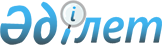 О внесении изменений и дополнения в постановление Правительства Республики Казахстан от 13 октября 2006 года N 995
					
			Утративший силу
			
			
		
					Постановление Правительства Республики Казахстан от 8 мая 2008 года N 435. Утратило силу постановлением Правительства Республики Казахстан от 14 апреля 2010 года N 302

      Сноска. Утратило силу постановлением Правительства РК от 14.04.2010 № 302.      Правительство Республики Казахстан  ПОСТАНОВЛЯЕТ : 

      1. Внести в  постановление Правительства Республики Казахстан от 13 октября 2006 года N 995 "Об утверждении Программы снижения информационного неравенства в Республике Казахстан на 2007-2009 годы" (САПП Республики Казахстан, 2006 г., N 37, ст. 417) следующие изменения и дополнение: 

      в  Программе снижения информационного неравенства в Республике Казахстан на 2007-2009 годы, утвержденной указанным постановлением: 

      в подразделе 5.4. "Обучение населения компьютерной грамотности": 

      абзац четвертый изложить в следующей редакции: 

      "организацию обучения населения в регионах Казахстана (666 135 чел. - 4,44 %);"; 

      абзац восьмой изложить в следующей редакции: 

      "организацию обучения населения в регионах Казахстана "в летних компьютерных школах" (330 000 чел. - 2,2 %);"; 

      в разделе "8. План мероприятий по реализации Программы снижения информационного неравенства в Республике Казахстан на 2007-2009 годы": 

      в подразделе 4 "Обучение населения компьютерной грамотности": 

      графу 2 строки, порядковый номер 3, изложить в следующей редакции: 

      "Обучение населения компьютерной грамотности в регионах Казахстана (666 135 чел - 4,44 %)"; 

      графу 2 строки, порядковый номер 3.5, изложить в следующей редакции: 

      "Выделение трансфертов из республиканского бюджета на обучение населения компьютерной грамотности: 

      2007 год - 133 748 чел; 

      2008 год - 248 591 чел; 

      2009 год - 248 591 чел; 

      2009 год - 35 205 чел. в 75 учебных классах"; 

      в графе 2 строки, порядковый номер 5.4 после слова "воспитанников" дополнить словами "и сотрудников"; 

      графу 2 строки, порядковый номер 7, изложить в следующей редакции: 

      "Обучение населения компьютерной грамотности "в летних школах во всех регионах Казахстана" (330 000 чел. - 2,2 %)"; 

      графу 2 строки, порядковый номер 7.3, изложить в следующей редакции: 

      "Организация 2000 компьютерных классов в "летних школах во всех регионах Казахстана для обучения населения компьютерной грамотности"; 

      в графе 2 строки, порядковый номер 7.5 слова "работников внебюджетной сферы и иных категорий граждан силами студентов вузов" заменить словом "населения". 

      2. Настоящее постановление вводится в действие со дня подписания.        Премьер-Министp 

      Республики Казахстан                       К. Масимов 
					© 2012. РГП на ПХВ «Институт законодательства и правовой информации Республики Казахстан» Министерства юстиции Республики Казахстан
				